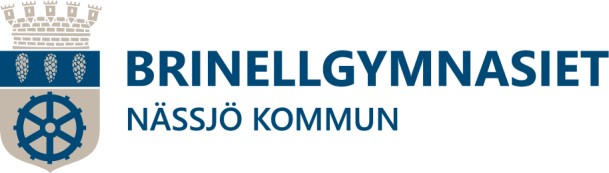 APL- UtlåtandeElev/klass_____________________________________________________ APL-plats/Handledare___________________________________________ APL-period____________________________________________________ Kommentarer:  Antal dagar närvarande_______         	                      Antal dagar frånvarande__________ Ort__________________________ 	 	Datum__________________________ Elevs underskrift            ______________________________________________________ Handledares underskrift______________________________________________________ 